VOLNÝ ČAS – test A21. Napiš do křížovky slovesa v infinitivu VELKÝM TISKACÍM PÍSMEM (příklad: DĚLAT).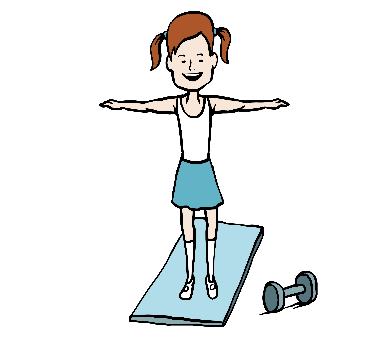 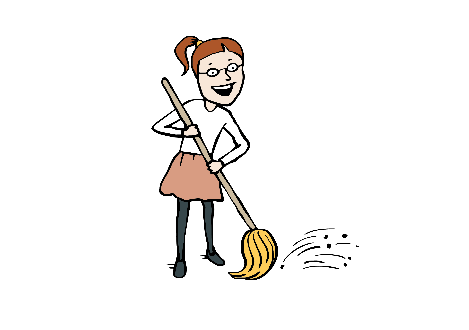 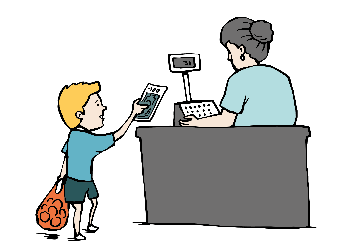 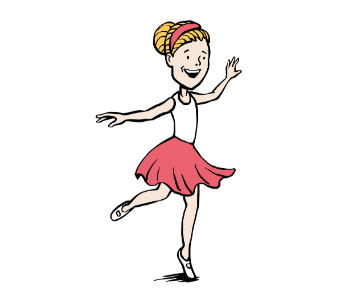 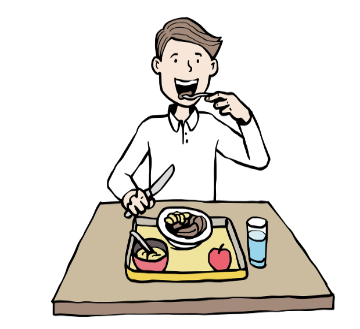 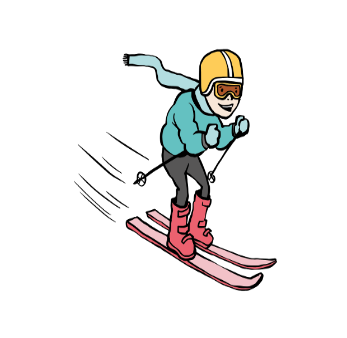 2. Spoj obrázek a správné sloveso. Potom napiš sloveso v infinitivu.a. 				jdeme na výlet 	→ ____________________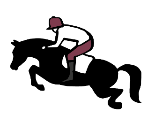 b. 			jezdím na koni 	→ ____________________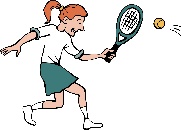 c. 			dělám aikido		→ ____________________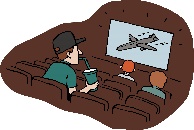 d.  			hraju na flétnu	→ ____________________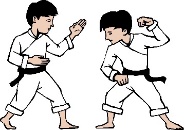 e. 				hraju tenis		→ ____________________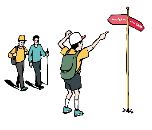 f. 				jdu do kina 		→ ____________________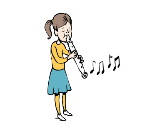 3. Rozděl slovesa do čtyř kategorií.lyžovatcvičitjíthrátjísttancovatjezditdělatnakupovatuklízetzpívatplavat4. Doplň tvary sloves.a. dělat 	– já ________________b. hrát 	– ty ________________c. cvičit 	– on _______________d. lyžovat 	– my _______________e. jít		– oni _______________f. tancovat 	– ty ________________5. Doplň text. příklad: Rád __jezdím__ na koni.1. Ráda ____________________ na flétnu.2. Každý den Petr _____________________ knihu Harry Potter.3. V zimě Anna ráda _____________________ na horách.4. Ve středu _____________________ aikido.5. O víkendu rád _____________________ do kina nebo na výlet.6. Přečti si text a odpověz na otázky.Jana má hodně koníčků. V pondělí chodí tancovat, v úterý a ve čtvrtek po škole hraje tenis. O víkendu jezdí na koni. Také ráda čte a maluje.a. Co Jana dělá v úterý? ___________________________________________b. Kdy chodí Jana tancovat? ________________________________________c. Co Jana dělá v sobotu a v neděli? __________________________________7. Napiš, co děláš rád/a a co nerad/a.______________________________________________________________________________________________________________________123456-AT (-ám)-ET/-IT (-ím)-OVAT (-uju)-T (-u)(nepravidelná slovesa)lyžovat